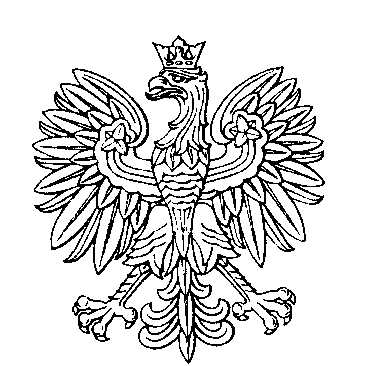 OBWODOWA KOMISJA WYBORCZA NR 1w gminie BrzeżnoSKŁAD KOMISJI:Przewodniczący	Bożena StromińskaZastępca Przewodniczącego	Regina Śliżewska-SzyjkaCZŁONKOWIE: